TÁMOGATÁSI SZERZŐDÉS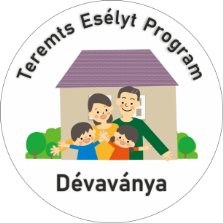 amely létrejött egyrészrőlnév: Dévaványa Város Önkormányzata (képviseli: Valánszki Róbert polgármester)		cím: 5510 Dévaványa, Hősök tere 1.	                          adószám: 15725321-2-04		                               mint Önkormányzat (a továbbiakban: Önkormányzat),  másrészrőlnév: …………………………………………………………………………………………………………………anyja neve: ……………………………………………………………………………………………………..…..születési hely, idő: ………………………………………………………………………………………………...adóazonosító jel/adószám: ………………………………………………………………………………………állandó lakóhely: ………………………………………………………………………………………………….mint az EFOP-1.2.11-16-2017-00003 „Teremts Esélyt Program - Dévaványa” keretein belül megvalósuló jogosítványtámogatásra jogosult személy között (továbbiakban: Támogatott személy) a mai napon az alábbi feltételek mellett:Bevezető rendelkezések Az EFOP-1.2.11-16-2017-00003 azonosítószámú, „Teremts Esélyt Program - Dévaványa” című projekt kezdeményezettje Dévaványa Város Önkormányzata. A projekt egyik eleme az ifjú szakemberek támogatása, ezen belül Jogosítványtámogatás biztosítása Dévaványán élő 18-35 év közötti fiataloknak. A Dévaványa Város Önkormányzat Ifjúsági Cselekvési Tervében kidolgozott projektelem pályázat útján lett meghirdetve, melyen kiválasztott résztvevő személyek részére az Önkormányzat Jogosítványtámogatást (továbbiakban: ösztönzőt, támogatást) biztosít. A Projekt keretében az Önkormányzat által meghirdetett pályázati felhívásra Támogatott személy írásban jelentkezett, az ösztönző elnyerése céljából. A jelentkezés elfogadásra került. Az ösztönző jellege vissza nem térítendő támogatás. Jelen támogatás forrását az EFOP-1.2.11.-16-2017-00003 „Teremts Esélyt Program - Dévaványa” tárgyú projekt költségvetése biztosítja.Jelen támogatási szerződés célja különösen annak elősegítése, hogyTámogatott személy elvégezze az általa választott………..(képzőhely megnevezése) által szervezett  ……….. (kategória megnevezése, betűjele) képzést,a jogosítvány megszerzését követően a Támogatott személy hazai munkavállalását ösztönözze. A támogatási szerződés tárgya és hatálya A Felek a jelen szerződés 1.4. pontjában meghatározott célok megvalósítása érdekében a Támogatott személy számára történő támogatás-folyósítás részletes feltételeit jelen szerződésben a Támogatott által bemutatott képzési szerződés figyelembevételével határozzák meg. Az ösztönző folyósításának kezdő időpontja: 2020…….Az ösztönző folyósításának záró időpontja: 2021……. Az ösztönző támogatott hónapok száma: ……. hónapA pontos utalási tervet az 1. sz. melléklet tartalmazza. Az Önkormányzat jogai és kötelezettségei Önkormányzat jelen szerződés szerinti jogosultságok fennállása és Támogatott személy kötelezettségeinek szerződésszerű teljesítése esetén köteles jelen szerződés 6. pontjában meghatározottak szerint Támogatott személy részére ösztönző támogatást folyósítani. Önkormányzat jogosult a szerződés időtartama alatt bármely a Támogatott személy jelen szerződésből fakadó kötelezettségének teljesítésével összefüggő dokumentum szolgáltatását kérni a Támogatott személytől, a személyes adatok védelmére vonatkozó hatályos jogszabályok betartása mellett. Önkormányzat jogosult a Támogatott személy részére történő ösztönző-folyósítás érdekében a Támogatott személyre vonatkozó dokumentációt gyűjteni és ellenőrizni, a Támogatott személy teljesítését nyomon követni, szerződésszegésről történő tudomásszerzése esetén pedig a jelen szerződés 7-8. pontjaiban meghatározott jogkövetkezmények alkalmazásához szükséges intézkedéseket megtenni. Az Önkormányzat a jelen szerződés teljesítéséhez Korán Nóra ifjúsági koordinátort jelöli ki.A Támogatott személy jogai és kötelezettségei Támogatott személy jelen szerződés aláírásával nyilatkozik, hogy jelen szerződés megkötésének időpontjában (ebből azok a pontok, amely igazak a támogatott személyre)tanulmányait …..-án kezdi/kezdte meg, tanulmányait várhatóan….. –án fejezi be, Felek megállapodnak abban, hogy a Támogatott személy vállalja, hogy a Támogatási szerződés megkötésétől számított 8 hónapon belül megszerzett jogosítványát az önkormányzatnak bemutatja;a Támogatott személy köteles az Önkormányzattal - különösen a jelen szerződésben foglaltak teljesítése érdekében - a szerződés hatálya alatt a Támogatási szerződésben rögzített dátumáig, azaz …..-ig együttműködni az alábbiak szerint: kérés esetén felvilágosítást nyújt a programról, konzultál az Önkormányzat kijelölt ügyintézőjével, részére szükséges esetén dokumentumokat szolgáltat.a Támogatott személy vállalja, hogy minimum 8 órás közösségi célú önkéntes tevékenységet végez a településen az önkormányzattal előre egyeztetett helyen, időpontban és formában, a Támogatott személy vállalja, hogy részt vesz a Dévaványa Város Önkormányzat Ifjúsági Cselekvési Tervében megfogalmazott valamelyik szolgáltatás megvalósulásában,a Támogatott személy vállalja, hogy a támogatás első kiutalásától számított 3 évig életvitelszerűen Dévaványán él,amennyiben a Támogatott személy jelen szerződést érintő adatait és körülményeit érintően változás következik be, úgy azt a Támogatott személy köteles az Önkormányzat irányába haladéktalanul, de legkésőbb a tudomásszerzéstől számított 5 napon belül jelezni, Támogatott személy jelen szerződés 8. pontjában foglaltak szerint visszafizeti a kiutalt ösztönző támogatást, illetve annak adóit és járulékait, amennyiben olyan okból, amelyért felelős, nem végzi el az általa választott képzést, a képzésből kimarad, illetve nem teljesíti a 4.2 pontban foglaltakat.Az ösztönző támogatás jogosultságának szabályai Támogatott személy tudomásul veszi és elfogadja, hogy kizárólag akkor részesülhet ösztönzőben, ha teljesíti a jelen szerződésben meghatározott feltételeket (így különösen a jelen szerződés 4.2, 4.3 és 5.2. pontjában foglaltakat) és a szerződés Önkormányzat általi elállására vezető, jelen szerződésben meghatározott ok nem áll fenn. Felek megállapodnak abban, hogy az ösztönző folyósításának feltétele, hogy a Támogatott személy a képzési szerződésben foglaltak szerint az általa választott oktatáson részt vesz;a kijelölt ügyintézővel együttműködik, és egyéb a programhoz kapcsolódó adatkéréseknek eleget tesz. Ösztönző mértéke, folyósítás szabályai Felek rögzítik, hogy az ösztönző összege: ……,- Ft, azaz …..  forint. Felek a támogatás nyújtására vonatkozóan megállapodnak abban, hogy a havi ösztönzőt az Önkormányzat a tárgyhónapot követő hónap 10. napjáig átutalással teljesíti a Támogatott személy ………………………….pénzintézetnél vezetett ………………………………...számú számlájára.Felek megállapítják, hogy a szerződés aláírásának napján hatályos Nemzeti Adó- és Vámhivatal állásfoglalása alapján a támogatás nem minősül adómentesnek. A támogatás összege egyéb jövedelem címén válik adókötelessé, amelyet 15 százalék személyi jövedelemadó, valamint 17,5 százalék szociális hozzájárulási adó terhel. Az adó és járulékfizetési kötelezettségnek az Önkormányzat tesz eleget, azonban a támogatás a támogatott személynél adóalapot emelő jövedelemnek számít.A támogatási szerződés megszüntetésének okai Felek megállapodnak abban, hogy az Önkormányzat jogosult jelen szerződéstől azonnali hatállyal elállni, ha a Támogatott személy 1.4. a) pontban rögzített szakképesítése vonatkozásában fennálló képzési szerződése megszűnik, a Támogatott személy a jelen szerződés 4.2 pontjában foglaltakat nem teljesíti, ha a Támogatott személy neki felróhatóan hamis vagy valótlan adatot szolgáltat, ha a Támogatott személy a személyes adatok vagy különleges adatok kezelésére és feldolgozására a pályázati feltételnek számító Adatkezelési tájékoztatóban, valamint jelen szerződés 9. pontjában tett nyilatkozatát visszavonja vagy az adatok törlését kéri és ennek eredményeként az adatkezelés, illetve feldolgozás ellehetetlenül. Felek megállapodnak abban, hogy a támogatási szerződés közös megegyezéssel történő megszüntetése esetében a támogatási szerződés a Felek aláírásával megszűnik, valamint Támogatott személy tudomásul veszi az ösztönző visszakövetelésére vonatkozó 8. pontban részletezett szabályokat.Az ösztönző visszakövetelésére vonatkozó szabályok Támogatott személy tudomásul veszi, hogy a jelen szerződés 4.3. és a 7. pontjában részletezett okok esetén a felvett támogatás teljes összeget, illetve az azt terhelő adókat és járulékokat köteles visszafizetni az Önkormányzat fizetési felszólítása alapján. Szerződő Felek megállapodnak, hogy a visszaköveteléssel kapcsolatos legfontosabb közléseiket írásban kézbesítéssel vagy tértivevénnyel kísért levélben kell megtenni, mely átvettnek az átvétel igazolt időpontjában, illetve a tértivevényen ekként feltüntetett időpontban minősül. A Felek megállapodnak abban, hogy a kézbesítésre vonatkozó szabályok tekintetében az Általános Közigazgatási rendtartásról szóló 2016. évi CL. törvény 86. § (1) foglaltak az irányadóak. A 8.1. és 8.2. pontokban részletezett esetekben Támogatott személy köteles az Önkormányzat fizetési felszólításának átvételétől számított 15 napon belül a felvett támogatást - Ptk. 6:47. § szerinti - jegybanki alapkamattal növelt összegének egyösszegű visszafizetésére az Önkormányzat ……………………………. számú számlaszámára. Önkormányzat a visszakövetelésről szóló döntést tartalmazó jognyilatkozatát postai úton, és amennyiben a Támogatott személy megadott e-mail címet, akkor elektronikusan is megküldi Támogatott személy részére. Adatvédelem A Támogatott személy jelen szerződés aláírásával hozzájárul személyes és különleges adatainak az információs önrendelkezési jogról és az információszabadságról szóló 2011. évi CXII. törvény és az Európai Unió Általános Adatvédelmi Rendelet (679/2016 sz. rendelet, a továbbiakban: GDPR) rendelkezéseinek betartásával történő – a programmal összefüggésben szükséges – nyilvántartásához, kezeléséhez és feldolgozásához, továbbá a személyes adatait tartalmazó okmányai másolatának tárolásához. Felek megállapodnak abban, hogy az adatkezelés és feldolgozás időtartama a pályázat lezárását követő 10 évig tart. Egyéb feltételek, kötelezettségek, kikötések:A felek tudomásul veszik, hogy a jelen támogatási szerződést az Európai Számvevőszék és az Európai Bizottság illetékes szervezetei, az Állami Számvevőszék, a Kormány által kijelölt belső ellenőrzési szerv, a fejezetek ellenőrzési szervezetei, a kincstár, és az európai uniós támogatásokkal kapcsolatban az irányító hatóságok, a kifizető, az igazoló és az ellenőrzési hatóság is jogosult ellenőrizni. Támogatott személy - az esetleges vizsgálat esetén - vállalja, hogy részükre a kért felvilágosítást megadja, illetve a támogatási szerződésben foglaltak teljesítésével kapcsolatos iratokat bemutatja, szükség esetén másolatban átadja.  Támogatott személy tudomásul veszi, hogy a jelen szerződés hatálya alatt az Önkormányzat ellenőrzéseket végezhet a vállalt kötelezettségek teljesítése tekintetében. Az ellenőrzés kiterjed a támogatás igénylésének jogszerűségére, a Támogatott személy igénybejelentésében tett nyilatkozatainak valóságtartalmára. Támogatott személy az ellenőrzést köteles eltűrni. Záró rendelkezések Jelen Szerződéssel kapcsolatos valamennyi kérdésben a magyar jog az irányadó. A jelen Szerződésben nem szabályozott kérdésekben elsősorban a Polgári Törvénykönyvről szóló 2013. évi V. törvény, továbbá az államháztartásról szóló 2011. évi CXCV. törvény és az államháztartásról szóló törvény végrehajtásáról szóló 368/2011. (XII. 31.) Korm. rendelet, 2014-2020 programozási időszakban az egyes európai uniós alapokból származó támogatások felhasználásának rendjéről szóló 272/2014. (XI. 5.) Korm. rendelet, valamint az egyéb kapcsolódó jogszabályok vonatkozó rendelkezéseit kell alkalmazni. Szerződő felek megállapodnak, hogy a jelen szerződésből esetlegesen fakadó jogvitáikat elsősorban egyeztetés útján kísérlik meg rendezni, ennek sikertelensége esetén a Felek az Önkormányzat mindenkori székhelye szerint illetékes Bíróság illetékességét kötik ki. A Felek kötelezik magukat arra nézve, hogy a pénzforrások szerződésszerű felhasználását, illetve a projekt megvalósulásának ellenőrzését minden olyan szervezet, hatóság, egyéb személy részére lehetővé teszik, amelyeket erre jogszabály jogosít, illetve kötelez. Ilyen szervek különösen az Emberi Erőforrások Minisztériuma, az EFOP Irányító Hatóság, a Kormány által kijelölt belső ellenőrzési szerv, a Magyar Államkincstár, az Európai Bizottság illetékes szervezetei és az Európai Számvevőszék. Támogatott személy – az esetleges vizsgálat esetén – vállalja, hogy az ellenőrzést végző szervek részére a kért felvilágosítást megadja, jelen szerződés teljesítésével kapcsolatos iratokat bemutatja, és szükség esetén másolatban átadja. Jelen szerződés 3 db egymással szó szerint megegyező, eredeti magyar nyelvű példányban készült. A szerződés 2 db eredeti példánya az Önkormányzatot, 1 db eredeti példánya pedig a Támogatott személyt illeti meg. Jelen szerződést Felek elolvasás és áttanulmányozás után  mint akaratukkal mindenben megegyezőt  jóváhagyólag írták alá. Jelen szerződés mindkét fél által történő aláírást követően lép hatályba azzal, hogy amennyiben a Felek különböző időpontokban írják alá, úgy azon a napon lép hatályba, amikor azt az aláírók közül a később aláíró fél aláírásával ellátta.Kelt: ………….……………………… 			Kelt: ………….………………………    .....................................................               			 .......................................................Dévaványa Város Önkormányzata	Támogatott   Valánszki Róbert polgármester						                	Pénzügyi ellenjegyző: ……………………